Решение задач на тему статически неопределимые балкиНа рисунке показаны однажды статически неопределимые балки с различными схемами их нагружения. Расстояния на схемах указаны  в метрах. Раскрыть статическую неопределимость любым способом, определить опорные реакции, построить эпюры поперечной силы и изгибающего момента.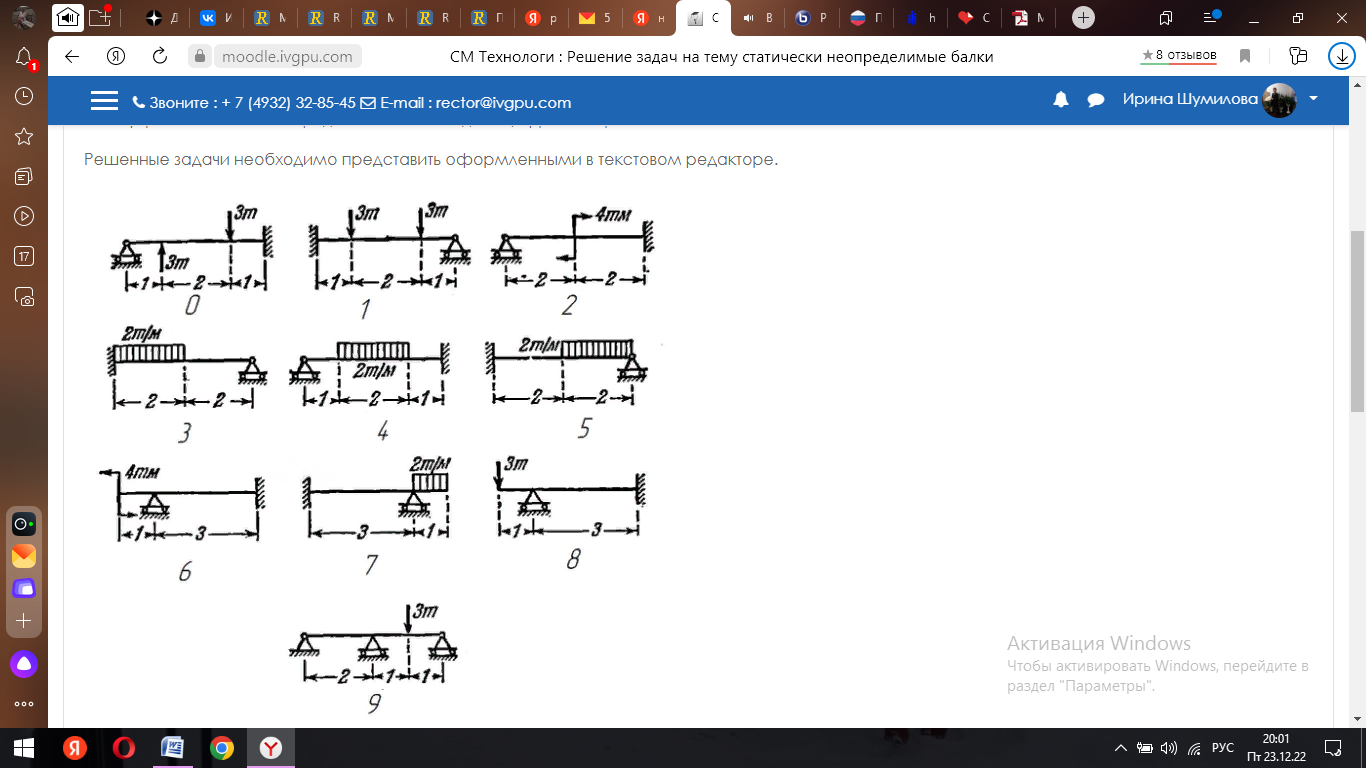 